Министерство науки и высшего образования Российской Федерации Федеральное государственное бюджетное образовательное учреждение высшего образования ИРКУТСКИЙ НАЦИОНАЛЬНЫЙ ИССЛЕДОВАТЕЛЬСКИЙ ТЕХНИЧЕСКИЙ УНИВЕРСИТЕТИнститут высоких технологийнаименование институтаВычислительная техниканаименование кафедрыДопускаю к защитеРуководитель:М.Д. Каташевцев	       И.О. Фамилия      Обработка файлов на языке C#Наименование темыПОЯСНИТЕЛЬНАЯ ЗАПИСКА
к курсовому проекту по дисциплинеПрограммирование на языке высокого уровня1.001.00.00 ПЗобозначение документа	Выполнил студент группы   ИС### 17-1	   	    	Иванов И.И					            шифр	           подпись     	Фамилия И.О.	Нормоконтроль				        		       Каташевцев М.Д.						                      подпись             Фамилия И.О.	Курсовой проект защищен с оценкой:				Иркутск 2018 г.Министерство науки и высшего образования Российской Федерации Федеральное государственное бюджетное образовательное учреждение высшего образования ИРКУТСКИЙ НАЦИОНАЛЬНЫЙ ИССЛЕДОВАТЕЛЬСКИЙ ТЕХНИЧЕСКИЙ УНИВЕРСИТЕТЗАДАНИЕНА КУРСОВОЕ ПРОЕКТИРОВАНИЕПо курсу 	Программирование на языке высокого уровня			Студенту 	Иванову Ивану Ивановичу  	 					(фамилия, инициалы)Тема проекта 		Обработка файлов на языке C#															Исходные данные 	Вариант #,#,#,#						Рекомендуемая литература Сосинская С.С. «Обработка файлов»: Методические указания по выполнению курсового проекта» Электронный каталог кафедры.Графическая часть на     -    листах.Дата выдачи задания  	09  /     11    /2018 г.Задание получил студент				                            Иванов И.И                                                                                                                                     подпись                           Фамилия И.О.Дата представления проекта руководителю  	  21    /  12  /2018 г.Руководитель курсового проектирования	                                     Каташевцев М.Д.                                                                                                                                                             подпись                           Фамилия И.О.ВведениеТребуется на основании индивидуального задания разработать Windows-приложение на языке С#, таблицу тестов и оттестировать программу для создания файла, добавления записи, удаления записи, изменения записи, просмотра файла и выполнения двух запросов. Удаление и изменение записи происходит по ее номеру. Способы выполнения действий – согласно индивидуальному заданию. При ошибочных ситуациях (отсутствие записи, отсутствие файла и т.д.) необходимо выдавать сообщения.Visual C# является реализацией языка C# корпорацией Майкрософт. Visual Studio поддерживает Visual C# с полнофункциональным редактором кода, компилятором, шаблонами проектов, конструкторами, мастерами кода, мощным и простым в использовании отладчиком и многими другими средствами. Библиотека классов .NET Framework предоставляет доступ ко многим службам операционной системы и другим полезным, правильным классам, что существенно ускоряет цикл разработки.C#-это язык программирования, предназначенный для разработки самых разнообразных приложений. Язык C# прост, строго типизирован и объектно-ориентирован. Благодаря множеству нововведений C# обеспечивает возможность быстрой разработки приложений, но при этом сохраняет выразительность и элегантность, присущую языкам C.Необходимо на основании индивидуального задания разработать Windows-приложение на языке С#, таблицу тестов и оттестировать программу для создания файла, добавления записи, удаления записи, изменения записи, просмотра файла и выполнения двух запросов. Удаление и изменение записи происходит по ее номеру. Способы выполнения действий – согласно индивидуальному заданию. При ошибочных ситуациях (отсутствие записи, отсутствие файла и т.д.) необходимо выдавать сообщения.1 Индивидуальное заданиеВариант 1-1-4-1 1 - Файл "Студент" (ФИО, шифр группы, пол, семейное положение, номер комнаты в общежитии).1 - По номеру комнаты вывести список жильцов;4 - Выдать список студентов с фамилией на заданную букву.1 - Добавление в конец файла2 Иерархия форм и функций с описанием их назначения 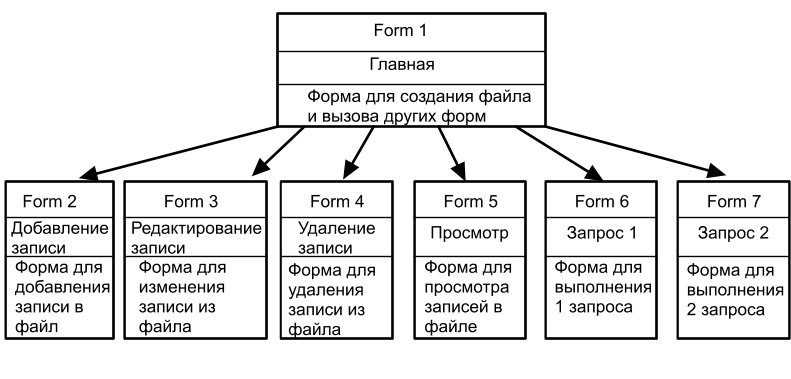 Схема 1 – Иерархия форм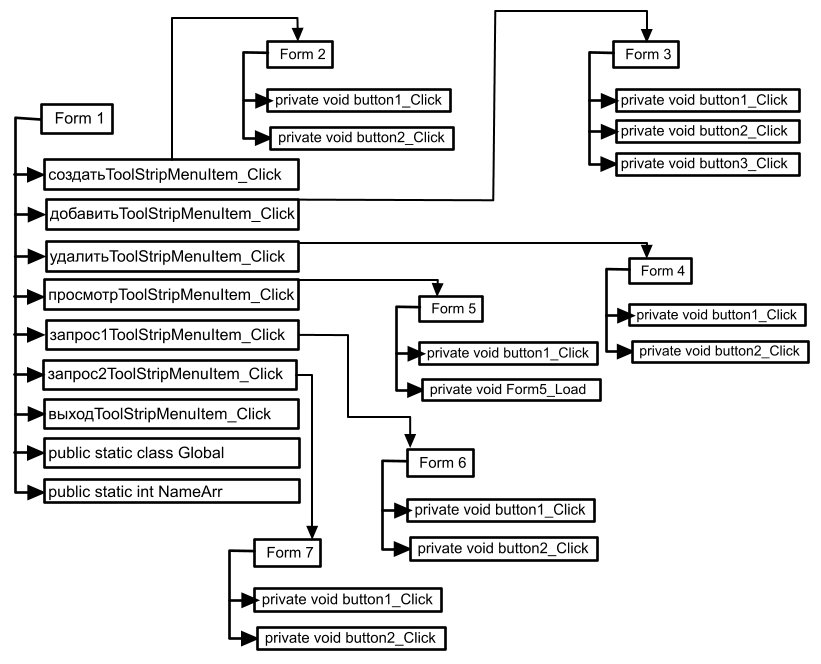 Схема 2 – Иерархия функцийТаблица 1 –Название и назначение функций3 Алгоритмы основных событий	Функция NameArrОткрываем файл “stud.txt” для чтенияN=0ПОКА не дошли до конца файла ВЫПОЛНИТЬNovArr[N]=чтение строки из файлаЗаписываем в массив Arr данные строки NovArr[N]student[N].name = Arr[0];student[N].num = Convert.ToInt32(Arr[2]);Если (Arr[3] == «Женский») student[N].sex = true;Если (Arr[3] == «Мужской») student[N].sex = false;student[N].grupp = Arr[1];Если (Arr[4] == «В активном поиске») student[N].sp = true;Если (Arr[4] == «В отношениях») student[N].sp = false;N=N+1ПОКА ВСЕЗакрываем файл “stud.txt”Возврат N	Выбор пункта меню создать ToolStripMenuItem_Click на форме Form1ЕСЛИ файл “stud.txt” существует, ТОСообщение “Файл уже существует!”ИНАЧЕСоздаем новый файл “stud.txt”Закрываем файл “stud.txt”Сообщение “Файл создан!”ЕСЛИ ВСЕ	Событие нажатия кнопки Button1 на форме Form2(Добавление записи)ЕСЛИ файл “stud.txt” существует, ТОВызов функции NameArr для получения R, NovArr[] и student[]ЕСЛИ хотя бы одно поле ввода пустое, ТОСообщение “Не все поля заполнены!”ИНАЧЕСоздаем новый файл “stud.txt”, с добавлением новых записей в конец файлаstring text = "";string text1 = "";Если (radioButton1.Checked) text = radioButton1.Text;Если (radioButton2.Checked) text = radioButton2.Text;Если (radioButton3.Checked) text = radioButton3.Text;Если (radioButton4.Checked) text = radioButton4.Text;Записываем строку, содержащую значения глобальных переменных, в конец файлаi=0ПОКА i<R ВЫПОЛНИТЬЗаписываем в файл строку NovArr[i-1]i=i+1ПОКАВСЕЗакрываем файлСообщение “Запись добавлена!”ЕСЛИ ВСЕИНАЧЕСообщение “Файл не найден!”ЕСЛИ ВСЕСобытие нажатие кнопки Button1 на форме Form3(Поиск записи)ЕСЛИ файл “stud.txt” существует, ТОЕСЛИ поле ввода номера записи принимает пустое значение, ТОСообщение “Введите номер записи”ИНАЧЕN = преобразованное в целое значение поля ввода для номера записиВызов функции NameArr для получения R, RedArr[] и student[]ЕСЛИ N>0 и N-1<R, ТОДелаем доступными элементы управленияЗаписываем строки из структуры student в поля вводаИНАЧЕСообщение “Запись не найдена!”Делаем недоступными элементы управленияЕСЛИ ВСЕ	ЕСЛИ ВСЕИНАЧЕСообщение “Файл не найден!”ЕСЛИВСЕ	Событие нажатия кнопки Button3 на форме Form3(Изменение записи)ЕСЛИ хотя бы одно поле ввода пустое, ТОСообщение “Не все поля заполнены!”ИНАЧЕСоздаем новый файл “stud.txt”string text = "";string text1 = "";Если (radioButton1.Checked) text = radioButton1.Text;Если (radioButton2.Checked) text = radioButton2.Text;Если (radioButton3.Checked) text = radioButton3.Text;Если (radioButton4.Checked) text = radioButton4.Text;i=0ПОКА i<R ВЫПОЛНИТЬЕСЛИ i=N-1, ТОЗаписываем измененные значения глобальных переменныхИНАЧЕЗаписываем без изменений в файл строку RedArr[i]ЕСЛИ ВСЕi=i+1ПОКА ВСЕЗакрываем файлСообщение “Запись изменена”ЕСЛИ ВСЕ	Событие нажатия кнопки Button1 на форме Form4(Удаление записи)ЕСЛИ файл “stud.txt” существует, ТОЕСЛИ поле ввода номера записи принимает пустое значение, ТОСообщение “Введите номер записи”ИНАЧЕN= преобразованное в целое значение поля ввода для номера записиВызов функции NameArr для получения R, YdalArr[] и student[]ЕСЛИ N>0 и N-1<R, ТОСоздаем новый файл “stud.txt”i=0ПОКА i <R ВЫПОЛНИТЬЕСЛИ i ≠ N-1, ТОЗаписываем YdalArr[i] в следующую строку файлаЕСЛИ ВСЕi=i+1ПОКА ВСЕЗакрываем файл “stud.txt”Сообщение “Запись удалена!”ИНАЧЕСообщение “Запись не найдена!”ЕСЛИ ВСЕЕСЛИ ВСЕИНАЧЕСообщение “Файл не найден!”ЕСЛИ ВСЕСобытие Load на форме Form5ЕСЛИ файл “stud.txt” существует, ТОВызов функции NameArr для получения R, StrArray[] и student[]ЕСЛИ R=0, ТОСообщение “Нет ни одной записи!”Закрыть формуИНАЧЕi=0ПОКА i<R ВЫПОЛНИТЬДобавляем строку в таблицуЗаполняем строку таблицы соответствующими данными структуры studenti=i+1ПОКА ВСЕЕСЛИ ВСЕИНАЧЕСообщение “Файл не найден!”Закрыть формуЕСЛИ ВСЕСобытие нажатия кнопки Button1 на форме Form6(показать)ЕСЛИ файл “stud.txt” существует, ТОЕСЛИ поле ввода textBox1 принимает пустое значение, ТОСообщение “Выберите № комнаты!”ИНАЧЕОчищаем listBox1Вызов функции Zap3Arr для получения R, Zap3Arr [] и student[]i=0ПОКА i<R ВЫПОЛНИТЬЕСЛИ student[i].num[2] =Convert.ToInt32(maskedTextBox1 .Text), ТОДобавляем student[i].name в listBox1ЕСЛИ ВСЕi=i+1ПОКА ВСЕЕСЛИ listBox1 пустой, ТОСообщение “Записей по запросу не найдено”     ЕСЛИ ВСЕЕСЛИ ВСЕЕСЛИ ВСЕ
Событие нажатия кнопки Button1 на форме Form7(показать)ЕСЛИ поле ввода textBox1 принимает пустое значение, ТОСообщение “Введите первую букву фамилии”ИНАЧЕОчищаем listBox1Вызов функции Zap1Arr для получения R, Zap1Arr [] и student[] i=0ПОКА i<R ВЫПОЛНИТЬЕСЛИ student[i].name[0] = Convert.ToChar(textBox1 .Text), ТОДобавляем student[i].name в listBox1           ЕСЛИ ВСЕi=i+1   ПОКА ВСЕЕСЛИ listBox1 пустой, ТОСообщение “Записей по запросу не найдено”ЕСЛИ ВСЕЕСЛИ ВСЕ4 ФормыВ этом разделе показан внешний вид всех форм.1. Главная форма (Рис.1)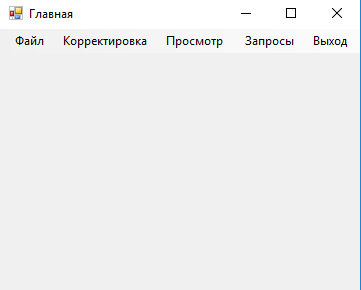 Рисунок 1 – Главная форма2. Форма “Добавление записи” (Рис.2)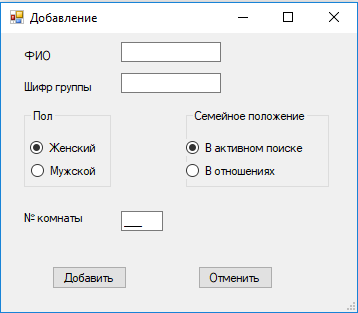 Рисунок 2 – Форма добавления записи3. Форма “Редактирование записи” (Рис.3)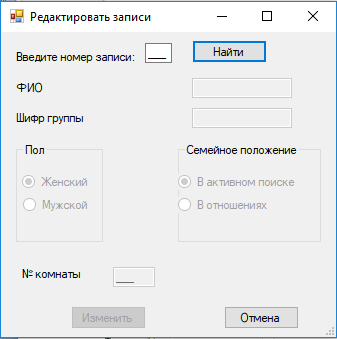 Рисунок 3 – Форма редактирование записи4. Форма “Удаление записи” (Рис.4)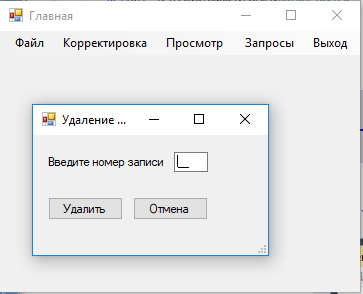 Рисунок 4 – Форма удаления записи5. Форма “Просмотр записей” (Рис.5)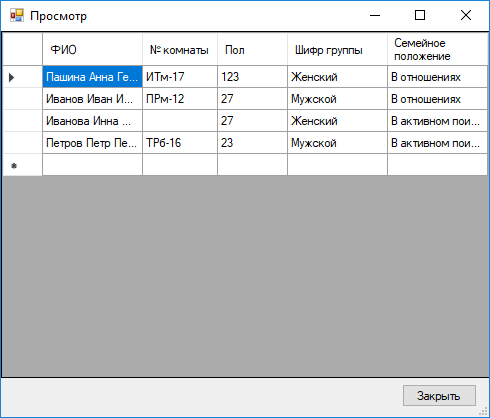 Рисунок 5 – Форма просмотра записи6. Форма “Запрос 1” (Рис.6)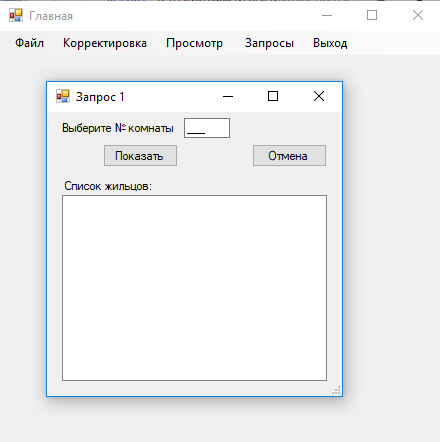 Рисунок 6 – Форма запроса 17. Форма “Запрос 2” (Рис.7)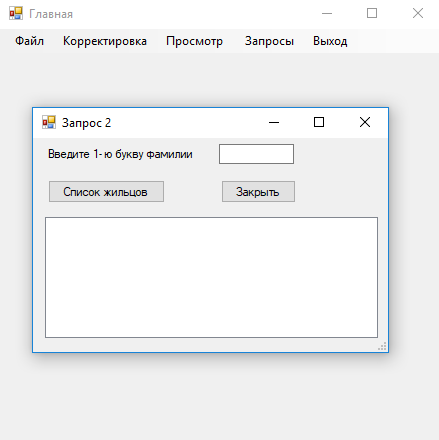 Рисунок 7 – Форма запроса 25 Коды основных событийФункция NameArrpublic static int NameArr(out string[] NovArr, out Student[] student)        {            NovArr = new string[100];            student = new Student[100];            aFile = new FileStream("stud.txt", FileMode.Open);            SR = new StreamReader(Global.aFile);            int N = 0;// проверка кол-во строк в файле            string[] Arr;            while (!SR.EndOfStream)            {                NovArr[N] = SR.ReadLine();                Arr = NovArr[N].Split('|');                 student[N].name = Arr[0];                student[N].num = Convert.ToInt32(Arr[2]);                if (Arr[3] == "Женский") student[N].sex = true;                if (Arr[3] == "Мужской") student[N].sex = false;                student[N].grupp = Arr[1];                if (Arr[4] == "В активном поиске") student[N].sp = true;                if (Arr[4] == "В отношениях") student[N].sp = false;                N++;            }            SR.Close();            return N;        }Выбор пункта меню создать ToolStripMenuItem_Click на форме Form1private void создатьToolStripMenuItem_Click(object sender, EventArgs e)        {            if (File.Exists("stud.txt"))            {                MessageBox.Show("Файл уже существует!");            }            else            {                Global.aFile = new FileStream("stud.txt", FileMode.Create);                Global.aFile.Close();                MessageBox.Show("Файл создан!");            }        }Событие нажатия кнопки Button1 на форме Form2
private void button1_Click(object sender, EventArgs e)        {            if (File.Exists("stud.txt"))            {                R = Global.NameArr(out NovArr, out student);                if (textBox1.Text == "" || textBox2.Text == "" || maskedTextBox1.Text == "" || (!radioButton1.Checked && !radioButton2.Checked))                {                    MessageBox.Show("Не все поля заполнены!");                }                else                {                    Global.aFile = new FileStream("stud.txt", FileMode.Append);                    Global.SW = new StreamWriter(Global.aFile);                    string text = "";                    string text1 = "";                    if (radioButton1.Checked) text = radioButton1.Text;                    if (radioButton2.Checked) text = radioButton2.Text;                    if (radioButton3.Checked) text1 = radioButton3.Text;                    if (radioButton4.Checked) text1 = radioButton4.Text;                    Global.SW.WriteLine("{0}|{1}|{2}|{3}|{4}", textBox1.Text, textBox2.Text, maskedTextBox1.Text, text, text1);                    for (int i = 1; i < R + 1; i++)                    {                        Global.SW.WriteLine(NovArr[i - 1]);// запись массива строк в файл                    }                    Global.SW.Close();                    MessageBox.Show("Запись добавлена!");                }            }            else            {                MessageBox.Show("Файл не найден!");            }        }Событие нажатие кнопки Button1 на форме Form3private void button1_Click(object sender, EventArgs e)        {            if (File.Exists("stud.txt"))            {                if (maskedTextBox4.Text == "")                {                    MessageBox.Show("Введите номер записи!");                }                else                {                    N = Convert.ToInt32(maskedTextBox4.Text);                    R = Global.NameArr(out RedArr, out student);                    if (N > 0 && (N - 1) < R)                    {                        textBox1.Enabled = true;                        textBox2.Enabled = true;                        radioButton1.Enabled = true;                        radioButton2.Enabled = true;                        radioButton3.Enabled = true;                        radioButton4.Enabled = true;                        maskedTextBox1.Enabled = true;                        button3.Enabled = true;                        textBox1.Text = student[N - 1].name;                        textBox2.Text = Convert.ToString(student[N - 1].grupp);                        maskedTextBox1.Text = Convert.ToString(student[N - 1].num);                        if (student[N - 1].sex) radioButton1.Checked = true;                        else radioButton2.Checked = true;                        if (student[N - 1].sp) radioButton3.Checked = true;                        else radioButton3.Checked = true;                    }                    else                    {                        MessageBox.Show("Запись не найдена!");                        textBox1.Enabled = false;                        textBox2.Enabled = false;                        radioButton1.Enabled = false;                        radioButton2.Enabled = false;                        radioButton3.Enabled = false;                        radioButton4.Enabled = false;                        maskedTextBox1.Enabled = false;                        button3.Enabled = false;                    }                }            }            else            {                MessageBox.Show("Файл не найден!");            }        }Событие нажатия кнопки Button3 на форме Form3private void button3_Click(object sender, EventArgs e)        {            if (textBox1.Text == "" || maskedTextBox1.Text == "" || maskedTextBox4.Text == "")            {                MessageBox.Show("Не все поля заполнены!");            }            else            {                Global.aFile = new FileStream("stud.txt", FileMode.Create);                Global.SW = new StreamWriter(Global.aFile);                string text = "";                string text1 = "";                if (radioButton1.Checked) text = radioButton1.Text;                if (radioButton2.Checked) text = radioButton2.Text;                if (radioButton1.Checked) text1 = radioButton3.Text;                if (radioButton2.Checked) text1 = radioButton4.Text;                for (int i = 0; i < R; i++)                {                    if (i == N - 1)                    {                        Global.SW.WriteLine("{0}|{1}|{2}|{3}|{4}", textBox1.Text, textBox2.Text, maskedTextBox1.Text, text, text1);// запись измененной строки                    }                    else                    {                        Global.SW.WriteLine(RedArr[i]);// запись без изменений                    }                }                Global.SW.Close();                MessageBox.Show("Запись изменена!");            }        }Событие нажатия кнопки Button1 на форме Form4private void button1_Click(object sender, EventArgs e)        {            if (File.Exists("stud.txt"))            {                if (maskedTextBox1.Text == "")                {                    MessageBox.Show("Введите номер записи!");                }                else                {                    string[] YdalArr;                    Global.Student[] student;                    int R = Global.NameArr(out YdalArr, out student);                    int N = Convert.ToInt32(maskedTextBox1.Text);                    if (N > 0 && N - 1 < R)                    {                        Global.aFile = new FileStream("stud.txt", FileMode.Create);                        Global.SW = new StreamWriter(Global.aFile);                        for (int i = 0; i < R; i++)                        {                            if (i != N - 1)                                Global.SW.WriteLine(YdalArr[i]); // запись строк , кроме удаленной                        }                        Global.SW.Close();                        MessageBox.Show("Запись удалена!");                    }                    else                    {                        MessageBox.Show("Запись не найдена!");                    }                }            }            else            {                MessageBox.Show("Файл не найден!");            }        }Событие Load на форме Form5private void Form5_Load(object sender, EventArgs e)        {            if (File.Exists("stud.txt"))            {                string[] StrArray;                Global.Student[] student;                int R = Global.NameArr(out StrArray, out student);                if (R == 0)                {                    MessageBox.Show("Нет ни одной записи!");                    Close();                }                else                {                    for (int i = 0; i < R; i++)                    {                        dataGridView1.Rows.Add();                        dataGridView1[0, i].Value = student[i].name;                        dataGridView1[1, i].Value = student[i].grupp;                        dataGridView1[2, i].Value = student[i].num;                        if (student[i].sex) dataGridView1[3, i].Value = "Женский";                        else dataGridView1[3, i].Value = "Мужской";                        if (student[i].sp) dataGridView1[4, i].Value = "В активном поиске";                        else dataGridView1[4, i].Value = "В отношениях";                    }                }            }            else            {                MessageBox.Show("Файл не найден!");                Close();            }        }Событие нажатия кнопки Button1 на форме Form6private void button1_Click(object sender, EventArgs e)        {            if (File.Exists("stud.txt"))            {                if (maskedTextBox1.Text == "")                {                    MessageBox.Show("Выберите № комнаты!");                }                else                {                    listBox1.Items.Clear();                    string[] Zap3Arr;                    Global.Student[] student;                    int R = Global.NameArr(out Zap3Arr, out student);                    for (int i = 0; i < R; i++)                    {                        if (student[i].num[2] == Convert.ToInt32(maskedTextBox1.Text))                        {                            listBox1.Items.Add(student[i].name);// запись дисциплин на основе выбранной специальности                        }                    }                    if (listBox1.Items.Count == 0) MessageBox.Show("Записей по запросу не найдено!");                }            }            else            {                MessageBox.Show("Файл не найден!");            }        }Событие нажатия кнопки Button1 на форме Form7private void button1_Click(object sender, EventArgs e)        {            if (textBox1.Text == "")            {                MessageBox.Show("Введите первую букву фамилии ");            }            else            {                listBox1.Items.Clear();                string[] Zap1Arr;                Global.Student[] student;                int R = Global.NameArr(out Zap1Arr, out student);                for (int i = 0; i < R; i++)                {                    if (student[i].name[0] == Convert.ToChar(textBox1.Text))                    {                        listBox1.Items.Add(student[i].name);                    }                }                if (listBox1.Items.Count == 0) MessageBox.Show("Записей по запросу не найдено");            }        }6 Таблица тестовВ этом разделе описаны примеры тестов для проверки работоспособности программы.Таблица 2 –Тесты для проверки работоспособности программыПродолжение таблицы 27 Результаты тестированияВ этом разделе показан внешний вид и выполненное событие во всех формах при выполнении тестов.Результат тестирования создания файла (тест 1) показан на рисунке 8.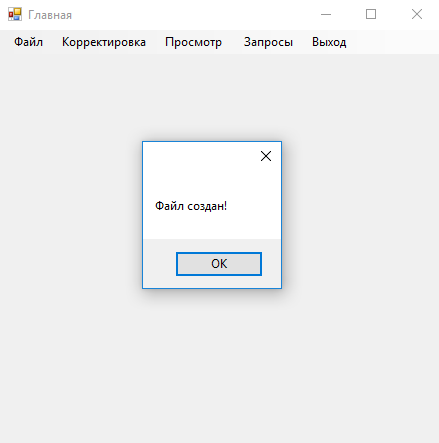 Рисунок 8 - Результат выполнения теста 1Результат тестирования создания файла, когда файл уже существует(тест 2) показан на рисунке 9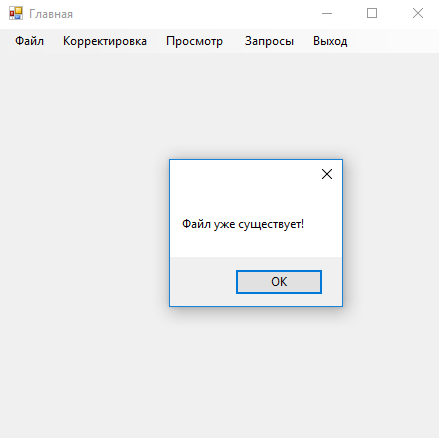 Рисунок 9- Результат выполнения теста 2Результат тестирования добавления записи(тест 3) показан на рисунке 10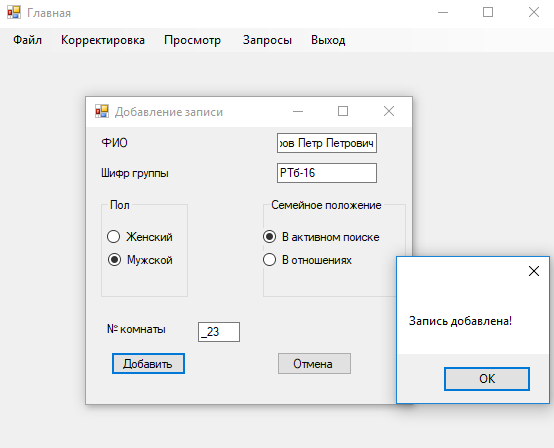 Рисунок 10 - Результат выполнения теста 3Результат тестирования добавления записи, когда не все поля заполнены(тест 4) показан на рисунке 11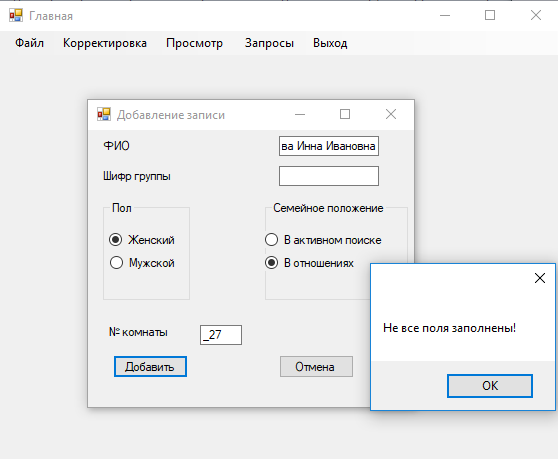 Рисунок 11 - Результат выполнения теста 4Результат тестирования добавления записи, когда файл не создан(тест 5) показан на рисунке 12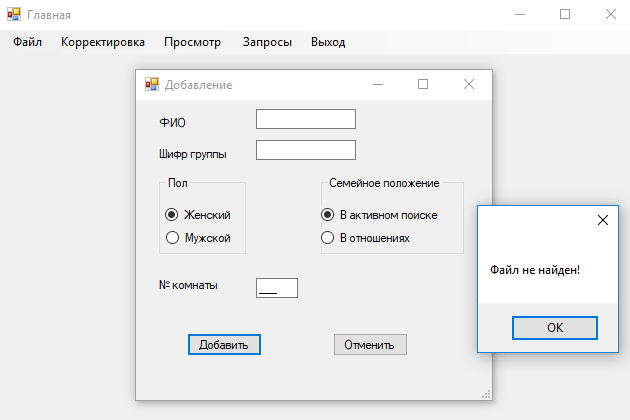 Рисунок 12 - Результат выполнения теста 5Результат тестирования удаления записи (тест 6) показан на рисунке 13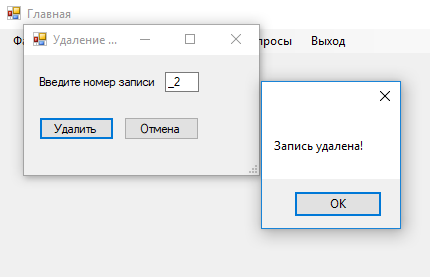 Рисунок 13- Результат выполнения теста 6Результат тестирования удаления записи, когда не введен номер записи (тест 7) показан на рисунке 14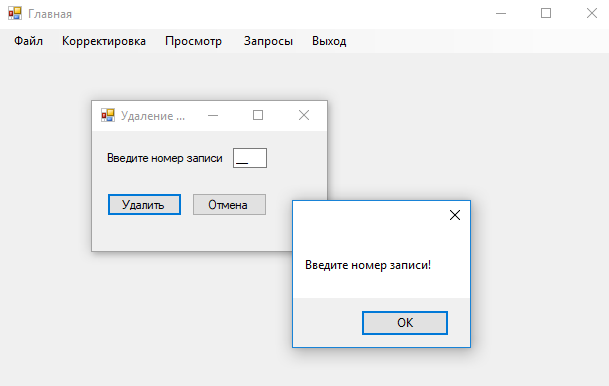 Рисунок 14 - Результат выполнения теста 7Результат тестирования удаления записи, когда запись с таким номером не существует(тест 8) показан на рисунке 15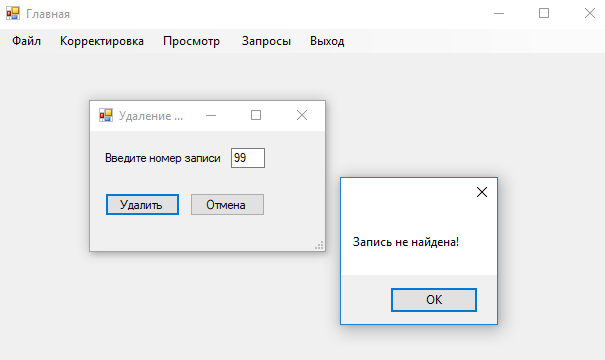 Рисунок 15 - Результат выполнения теста 8Результат тестирования удаления записи, когда файл не создан(тест 9) показан на рисунке 16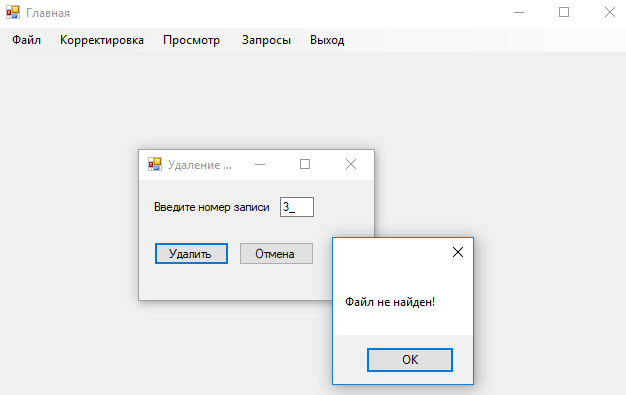 Рисунок 16 - Результат выполнения теста 9Результат тестирования изменения записи, нажатие на кнопку “Найти” (тест 10) показан на рисунке 17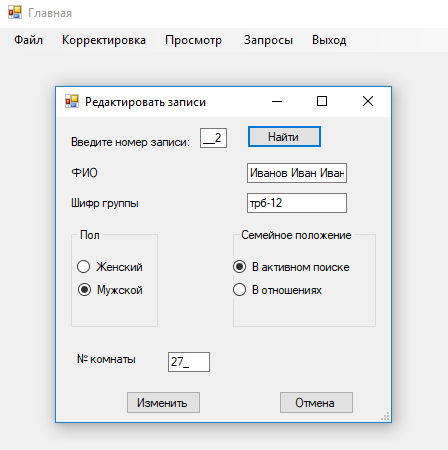 Рисунок 17 - Результат выполнения теста 10Результат тестирования изменения записи, нажатие на кнопку “Найти” когда не введен номер записи (тест 11) показан на рисунке 18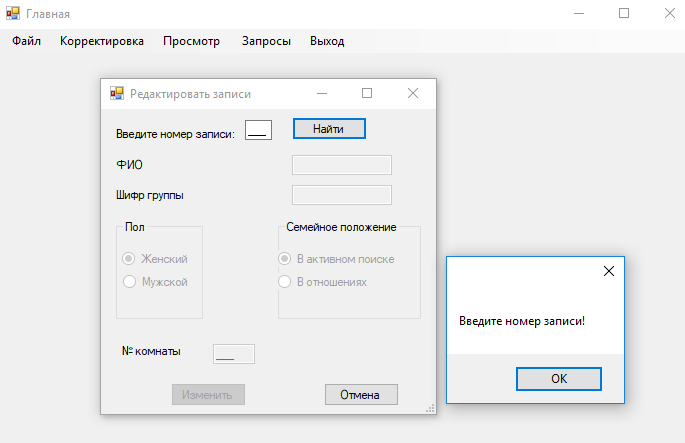 Рисунок 18 - Результат выполнения теста 11Результат тестирования изменения записи, нажатие на кнопку “Найти” когда запись с таким номером не существует (тест 12) показан на рисунке 19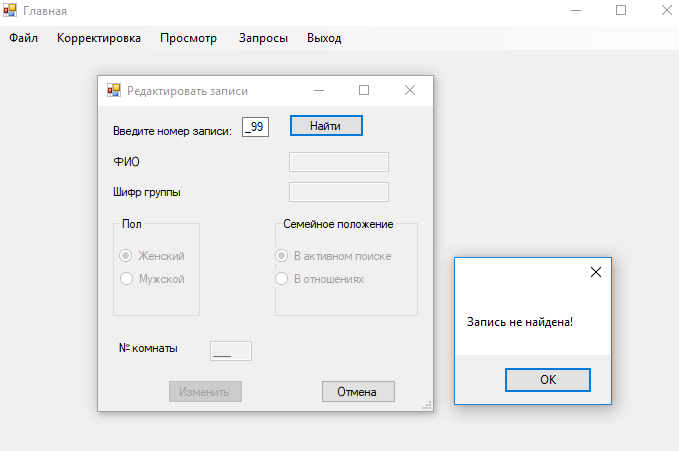 Рисунок 19 - Результат выполнения теста 12Результат тестирования изменения записи, нажатие на кнопку “Найти” когда файл не создан (тест 13) показан на рисунке 20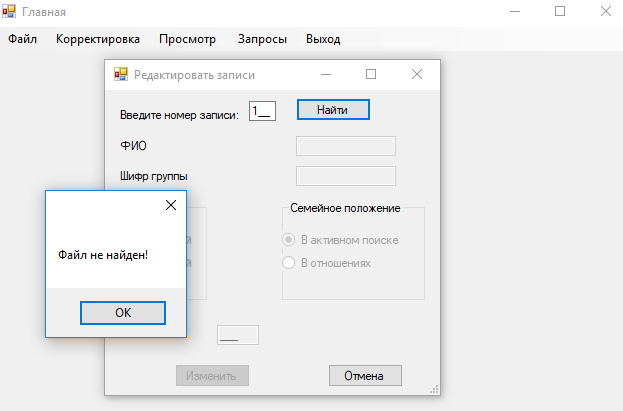 Рисунок 20 - Результат выполнения теста 13Результат тестирования изменения записи, нажатие на кнопку “Изменить”(тест 14) показан на рисунке 21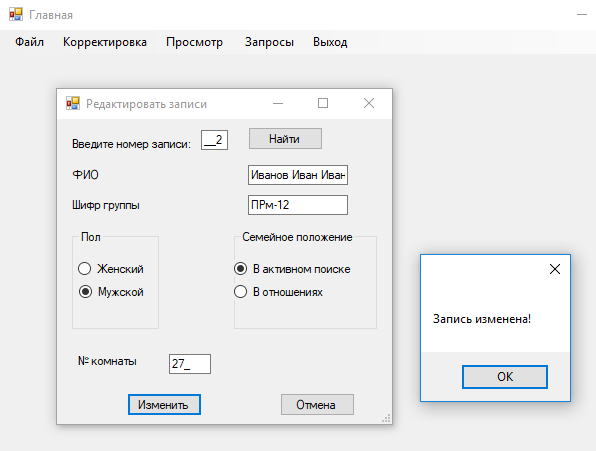 Рисунок 21 - Результат выполнения теста 14Результат тестирования изменения записи, нажатие на кнопку “Изменить”, когда не все поля заполнены (тест 15) показан на рисунке 22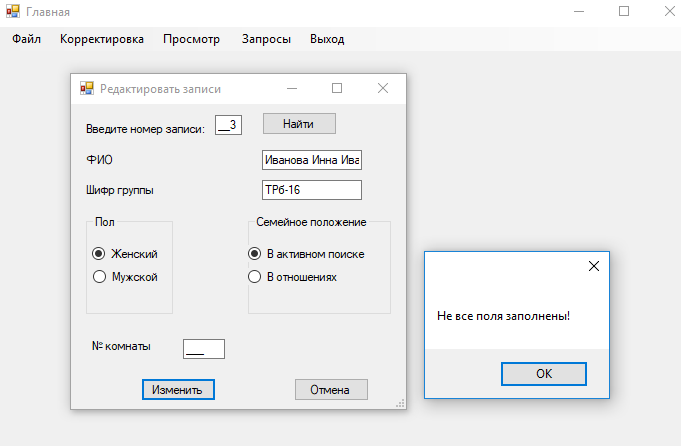 Рисунок 22 - Результат выполнения теста 15Результат тестирования формы просмотра записей, (тест 16) показан на рисунке 23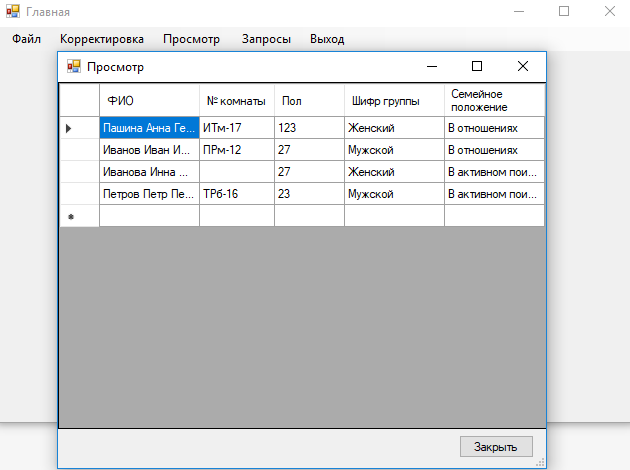 Рисунок 23 - Результат выполнения теста 16Результат тестирования формы просмотра записей, когда в файле нет записей(тест 17) показан на рисунке 24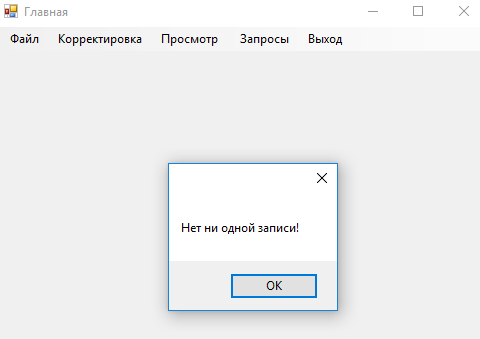 Рисунок 24 - Результат выполнения теста 17Результат тестирования формы просмотра записей, когда файл не создан (тест 18) показан на рисунке 25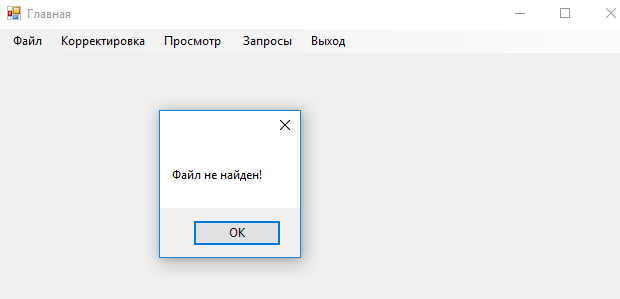 Рисунок 25 - Результат выполнения теста 18Результат тестирования запроса 1, (тест 19) показан на рисунке 26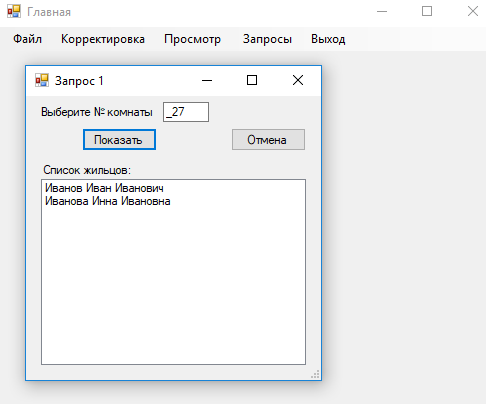 Рисунок 26 - Результат выполнения теста 19Результат тестирования запроса 1, когда не найдено записей по запросу (тест 20) показан на рисунке 27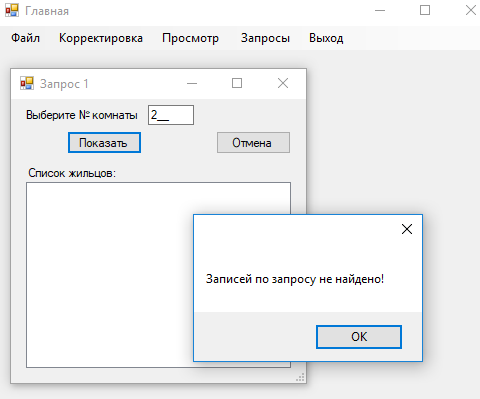 Рисунок 27 - Результат выполнения теста 20Результат тестирования запроса 1, когда не введен № комнаты (тест 21) показан на рисунке 28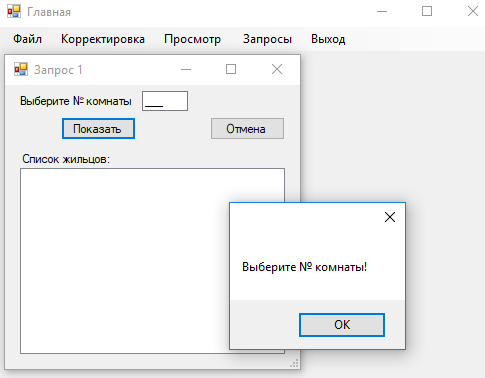 Рисунок 28 - Результат выполнения теста 21Результат тестирования запроса 1, когда файл не создан (тест 22) показан на рисунке 29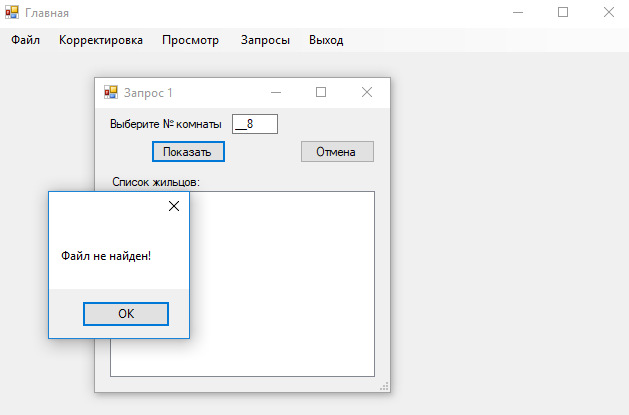 Рисунок 29 - Результат выполнения теста 22Результат тестирования запроса 2 (тест 23) показан на рисунке 30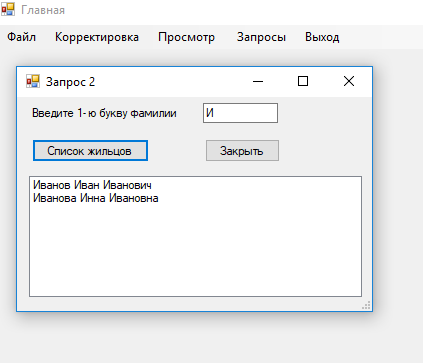 Рисунок 30 - Результат выполнения теста 23Результат тестирования запроса 2, когда не введена 1 буква фамилии (тест 24) показан на рисунке 31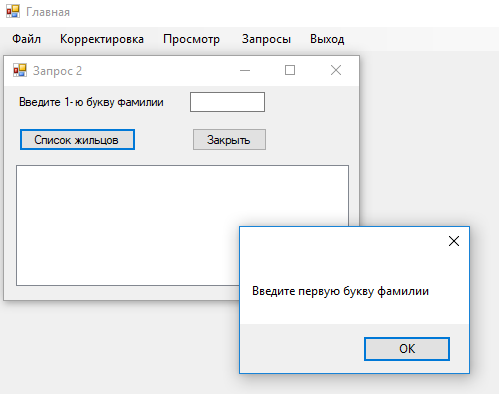 Рисунок 31 - Результат выполнения теста 24Результат тестирования запроса 2, когда файл не создан (тест 25) показан на рисунке 32Рисунок 32 - Результат выполнения теста 25Результат тестирования запроса 2, когда не существует фамилий на эту букву(тест 26) показан на рисунке 33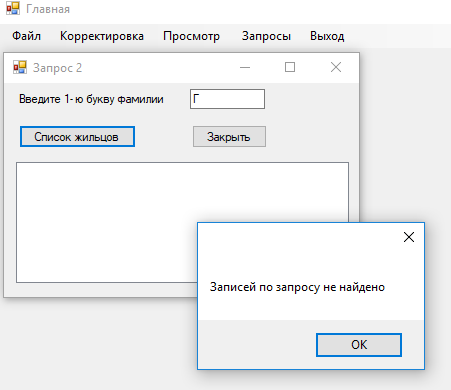 Рисунок 33 - Результат выполнения теста 26Все тесты программы сошлись с предполагаемой таблицей тестов, из этого следует, что программа работает без ошибок.ЗаключениеC# — простой, современный, объектно-ориентированный язык программирования. C# относится к широко известному семейству языков C, и покажется хорошо знакомым любому, кто работал с C, C++, Java или JavaScript.В результате курсового проекта было разработано Windows-приложение, которое работает с базой данных студентов. Способы выполнения действий – согласно индивидуальному заданию. В приложении можно создать файл или использовать уже существующий файл: “stud.txt”. Добавлять новые данные в БД, изменять БД и также удалять записи из нее по их номеру. В приложение реализован просмотр файла и выполнение двух запросов: поиск жильцов по номеру комнаты и поиск студентов с фамилией на заданную букву. При ошибочных ситуациях (отсутствие записи, отсутствие файла и т.д.)  выдаются сообщения.Приложение было протестировано на самые разнообразные ошибки, при разработке все они были исправлены. Таким образом, цель работы достигнута, поставленные задачи выполнены. Полученные знания и навыки в создании оконного приложения на языке C# пригодятся мне в будущем для совершенствования в профессиональной сфере.Список использованных источниковСосинская С.С. «Обработка файлов»: Методические указания по выполнению курсового проекта» Электронный каталог кафедры.Гуннерсон Э. Введение в C#. СПб: Питер, 2001.Вагнер, Билл С# Эффективное программирование / Билл Вагнер. - М.: ЛОРИ, 2013. - 320 c.Ишкова, Э. А. Самоучитель С#. Начала программирования / Э.А. Ишкова. - М.: Наука и техника, 2013. - 496 c.Троелсен, Эндрю Язык программирования C# 5.0 и платформа .NET 4.5 / Эндрю Троелсен. - М.: Вильямс, 2015. - 486 c.Биллинг В.А. Основы программирования на C#. - Т.: Интернет-университет информационных технологий, Бином, 2012. - 488 с.Евдокимов П.В. C# на примерах. - М.: Наука и техника,2016. - 304 с.Нейгел К., Ивьен Б., Глинн Д., Уотсон К., Скиннер М. C# 4.0 и платформа .NET 4, 2011.Название функцииНазначениеForm 1Form 1создатьToolStripMenuItem_ClickВызов Form 2 для создание нового файладобавитьToolStripMenuItem_ClickВызов Form 3 для добавления записи к файлуудалитьToolStripMenuItem_ClickВызов Form 4 для удаления записи из файлапросмотрToolStripMenuItem_ClickВызов Form 5 для просмотра записейзапрос1ToolStripMenuItem_ClickВызов Form 6 для выполнения 1 запросазапрос2ToolStripMenuItem_ClickВызов Form 7 для выполнения 2 запросавыходToolStripMenuItem_ClickЗакрыть формуpublic static class GlobalСоздание глобальных переменныхpublic static int NameArrЧтение файла в массиве строкForm 2Form 2private void button1_ClickДобавление записи в файлprivate void button2_ClickЗакрыть формуForm 3Form 3private void button1_ClickНаходит запись по введенному номеруprivate void button2_ClickИзменение данных записи после ее корректировкиprivate void button3_ClickЗакрыть формуForm 4Form 4private void button1_ClickУдалить запись из файла по номеруprivate void button2_ClickЗакрыть формуForm 5Form 5private void button1_ClickЗакрыть формуprivate void Form5_LoadЗагрузка записей из файла в таблицу приложенияForm 6Form 6private void button1_ClickВывод списка жильцов по номеру комнатыprivate void button2_ClickЗакрыть формуForm 7Form 7private void button1_ClickВывод списка студентов с фамилией на заданную буквуprivate void button2_ClickЗакрыть формуN тестаНазначение тестаВходные данные для тестаВыходные данные для теста1Создание файлаСообщение “Файл создан” (Рис.8)2Повторное создание файлаСообщение “Файл уже существует” (Рис.9)3Добавление записи (успех)Петров Петр ПетровичРТб-1623МужскойВ активном поискеСообщение “Запись добавлена” (Рис.10)4Ошибка при добавлении записи (заполнены не все поля)Иванова Инна Ивановна27Женский
В отношенияхСообщение “Не все поля заполнены” (Рис.11)5Ошибка при добавлении записи (файл не найден)Сообщение “Файл не найден” (Рис.12)6Удаление записи (успех)2Сообщение “Запись удалена” (Рис.13)7Ошибка при удалении записи (не введен номер записи)Сообщение “Введите номер записи” (Рис.14)8Ошибка при удалении записи (запись не найдена)99Сообщение “Запись не найдена” (Рис.15)9Ошибка при удалении записи (файл не найден)3Сообщение “Файл не найден” (Рис.16)10Поиск записи для редактирования (успех)2Иванов  Иван Ивановичтрб-1227Мужской
В отношениях11Поиск записи для редактирования (не введен номер записи)Сообщение “Введите номер записи” (Рис.18)12Поиск записи для редактирования (запись не найдена)99Сообщение “Запись не найдена” (Рис.19)13Поиск записи для редактирования (файл не найден)1Сообщение “Записей по запросу не найдено” (Рис.20)14Редактирование записи (успех)2Иванов  Иван ИвановичПРм-1227Мужской
В активном поискеСообщение “Запись изменена” (Рис.21)15Редактирование записи(не все поля заполнены)3Иванова  Инна ИвановнаТРб-16Женский
В активном поискеСообщение “ Не все поля заполнены” (Рис.22)16Просмотр записей (успех)Рис.2317Просмотр записей (нет записей)Сообщение “Нет ни одной записи” (Рис.24)18Просмотр записей (нет файла)Сообщение “Файл не найден” (Рис.25)19Запрос 1 (успех)27  Иванов Иван ИвановичИванова Инна Ивановна20Запрос 1 (нет записей)2Сообщение “Записей по запросу не найдено” (Рис.27)21Запрос 1(пустые поля ввода)Сообщение “Введите № комнаты” (Рис.28)22Запрос 1 (нет файла)8Сообщение “Файл не найден” (Рис.29)23Запрос 2 (успех)И  Иванов Иван ИвановичИванова Инна Ивановна24Запрос 2 (пустое поле ввода)Сообщение “Введите первую букву фамилии” (Рис.31)25Запрос 2(Нет файла)Сообщение “Файл не найден”(Рис.32)26Запрос 2 (Нет записей)ГСообщение “Записей по запросу не найдено ”(Рис.33)